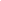 Date of QuoteQuote #To:To:From:Phone:Phone:Phone:We have pleasure in submitting the following quote for your project.  We prefer to use Resene products to ensure a high quality finish.We have pleasure in submitting the following quote for your project.  We prefer to use Resene products to ensure a high quality finish.We have pleasure in submitting the following quote for your project.  We prefer to use Resene products to ensure a high quality finish.We have pleasure in submitting the following quote for your project.  We prefer to use Resene products to ensure a high quality finish.We have pleasure in submitting the following quote for your project.  We prefer to use Resene products to ensure a high quality finish.We have pleasure in submitting the following quote for your project.  We prefer to use Resene products to ensure a high quality finish.Description of WorkTotalSub TotalPlus GSTTOTAL$This quotation is valid for a period of 30 days from the date of quoting.Any extra work other than that quoted above will be charged accordingly.This quotation is valid for a period of 30 days from the date of quoting.Any extra work other than that quoted above will be charged accordingly.Proposed Start Date:Proposed Start Date:Signed for and on behalf of the Customer:I have read, understood and agree with quotation details.Signed for and on behalf of the Customer:I have read, understood and agree with quotation details.Signed for and on behalf of the Customer:I have read, understood and agree with quotation details.Signed for and on behalf of the Customer:I have read, understood and agree with quotation details.Signed for and on behalf of the Customer:I have read, understood and agree with quotation details.Signed for and on behalf of the Customer:I have read, understood and agree with quotation details.Signed for and on behalf of the Customer:I have read, understood and agree with quotation details.Signed for and on behalf of the Customer:I have read, understood and agree with quotation details.Name:Date:Signature:Signed for and on behalf of the Painter:Signed for and on behalf of the Painter:Signed for and on behalf of the Painter:Signed for and on behalf of the Painter:Signed for and on behalf of the Painter:Signed for and on behalf of the Painter:Signed for and on behalf of the Painter:Signed for and on behalf of the Painter:Name:Date:Signature: